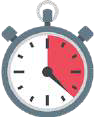 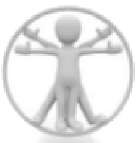 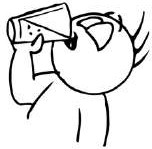 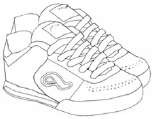 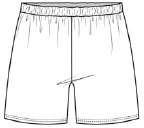 Pense à boire de l’eau régulièrement : avant, pendant et après la séance.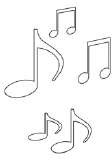 Tu peux travailler en musique, c’est plus agréable et plus motivant !Pour rester en forme, ces exercices doivent s’associer à une bonne alimentation, un temps de sommeil suffisant ainsi que d’autres activités si tu le peux : du vélo, de la marche, de la course à pied dans ton quartier !Pense à alterner côté droit et côté gauche.Continuité pédagogique en EPS – mars 2020		PERRET / BEURET, prof EPS clg FELIX - SoulaProf : Classe : Date : XX mars 2020Partie 1 – ÉchauffementPartie 1 – ÉchauffementPartie 1 – ÉchauffementPartie 1 – ÉchauffementPartie 1 – ÉchauffementPartie 1 – Échauffement20 montées de genouxsur place20 montées de genouxsur place20 talons- fesses surplace20 sauts alternés jambe/brasopposés10 jumping-jack10 flexions complètesdes jambes10 secondes de course rapidesur place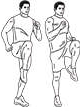 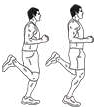 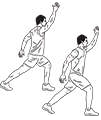 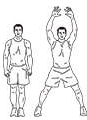 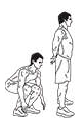 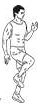 Le genou doit monter bien haut.Le genou doit monter bien haut.Le talon vient toucher la fesse.Sauts sur place en alternant brasdroit / jambe gauche et bras gauche /jambe droite.Alterner jambes et bras serrés puis jambes et bras écartés.Garder le dos droit et aller toucher le sol avec les mains.Sprint sur place en utilisant les bras.Partie 2 – CardioPartie 2 – CardioPartie 2 – CardioPartie 2 – CardioPartie 2 – Cardio10 jump-squat10 jump-squat10 mountain climber10 sauts groupés10 tap-tap pieds10 cloche-pieds latéraux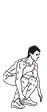 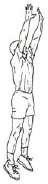 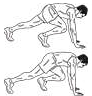 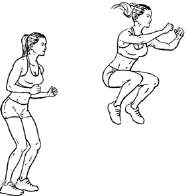 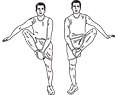 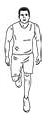 Garder le dos droit et aller toucher le sol avec les mains puis pousser versle haut.Garder le dos droit et aller toucher le sol avec les mains puis pousser versle haut.En position pompe, ramener les genoux vers la poitrine en alternant genoudroit puis gauche.Sauter sur place en élevant les genoux à la poitrine.Attention à la réception.Toucher l’intérieur du pied droit avec la main gauche et inversement en enchaînant les actions.Sauter à cloche-pied de droite à gauche avec un déplacement d’environ 30 cm.Partie 3 – Renforcement musculaire – SpécifiquePartie 3 – Renforcement musculaire – SpécifiquePartie 3 – Renforcement musculaire – Spécifique10 fentes avant10 fentes avant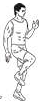 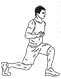 Départ debout.Avancer un pied, jambe fléchie et venir effleurer le sol avec le genou, sans le toucher.Répéter ce mouvement 10 foisjambe droite puis 10 fois jambe gauche.10 tours de bras10 tours de bras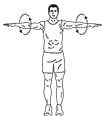 Position debout, jambes tendues et serrées.Écarter les bras tendus sur les côtés.Réaliser 10  cercles vers l’avant puis 10 cercles vers l’arrièreen conservant les bras tendus.30 secondes gainage latéral sur un bras30 secondes gainage latéral sur un bras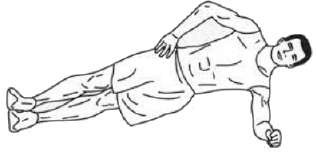 Jambes tendues, serrées, corps gainé  (dur), en appui sur le pied et l’avant-bras gauches, conserver le corps aligné.Maintenir cette position 30 secondes.30 secondes gainage latéral sur l’autre bras30 secondes gainage latéral sur l’autre bras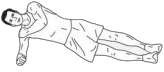 Jambes tendues, serrées, corps gainé (dur), en  appui  sur le  pied  et  l’avant-bras  droits, conserver le corps aligné.Maintenir cette position 30 secondes.30 secondes superwoman30 secondes superwoman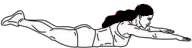 Départ allongé sur le ventre.Soulever les jambes et les bras tendus et serrés.Maintenir cette position 30 secondes.Répète chaque exercice une deuxième fois pour bien renforcer chaque muscle travaillé.Répète chaque exercice une deuxième fois pour bien renforcer chaque muscle travaillé.Répète chaque exercice une deuxième fois pour bien renforcer chaque muscle travaillé.Répète chaque exercice une deuxième fois pour bien renforcer chaque muscle travaillé.Partie 4 – Étirements (Maintien de chaque position 10 secondes)Partie 4 – Étirements (Maintien de chaque position 10 secondes)Partie 4 – Étirements (Maintien de chaque position 10 secondes)Partie 4 – Étirements (Maintien de chaque position 10 secondes)Partie 4 – Étirements (Maintien de chaque position 10 secondes)TricepsTricepsQuadricepsDorsauxIschio-jambiersAdducteurs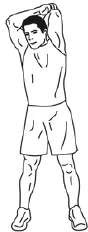 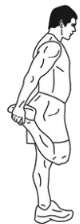 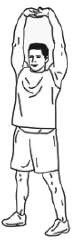 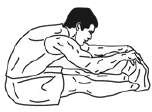 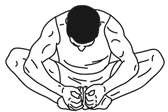 